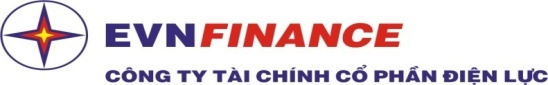 THAY ĐỔI THÔNG TIN CỔ ĐÔNGKính gửi: CÔNG TY TÀI CHÍNH CỔ PHẦN ĐIỆN LỰCTên cổ đông: Ông/ Bà ………………………………………………………………….............Mã cổ đông: ……………………………………………………………………………………Số CMND/Hộ chiếu/ ĐKKD hiện tại:………………………………………………………….Địachỉ liênhệ:…………………………………………………………………...........................Điệnthoại:……………………………………………… Email:……………………………..Tôi xin thay đổi một số thông tin đã đăng ký.Lý do:…………………………………………………………………………………………… Nội dung thay đổi:………………………………………………………………………………Số tài khoản ngân hàng………………………tại Ngân hàng…………...……………………….Chi nhánh……………………………tỉnh:……………………………………………………Đề nghị Công ty tự động chuyển trả cổ tức hàng năm vào tài khoản nêu trên (phí chuyển khoản cổ đông chịu):								Ngày        tháng        năm 2020								NGƯỜI ĐỀ NGHỊ    (ký và ghi rõ họ tên)Đính kèm:	 02 Chứng minh nhân dân(CMTND)/Căn cước công dân (CCCD) bản sao công chứng;Bản gốc Giấy Chứng nhận sở hữu cổ phần( CNSHCP) / Giấy xác nhận sở hữu cổ phần (GXNSHCP). Số tài khoản ngân hàng ( nếu có) cổ đông đăng ký nhận cổ tức các năm khi Công ty trả cổ tức bằng tiền.Thông tin cũ(Số CMND,Ngày cấp, nơi cấp, địa chỉ cũ)Thông tin mới(Số CMND,Ngày cấp, nơi cấp, địa chỉ mới)…………………………………………………………………………………………………………………………………………………………………………………………………………………………………………………….....................................……………………………………………………………………………………………………………………………………………………………………………………………………………………………………………………......................................